Business Resources & Opportunities Committee (BROC) Minutes	
Meeting Date: April 27, 2021 (2:00PM) via ZoomPresent: Larry Lombardi, David Carroll, Amber Morse (staff)Absent: David Loope, Marcus Cutrell, Rex RaifordCall to Order: Larry Lombardi called the meeting to order at 2:04 PMApproval of Minutes: Minutes from the March 2021 meeting were provided to committee members.  A motion to approved was provided by Dave Carroll with a second provided by Larry Lombardi.  With no discussion the minutes were unanimously approved.Business Engagement Events:  Amber reported on the upcoming spring job fairs currently being planned at the NCWorks Career Centers and off site. Since the last meeting there have been 4 job fairs already with three more upcoming. The fifth round of business services surveys were sent out on April 8th. We received responses again this month so the current system is working better than before. Amber presented business services metrics and BROC strategic plan update for the month of April. Job orders and employer registrations remain higher than previous months.  LMI Platform: Amber presented to the committee the platform LEAD is working on for their labor market overviews. This platform will be similar to the one they will be working with the committee on. Larry Lombardi suggested the possibility of being able to choose quarterly data as well as monthly data for our platform as well as adding taxable retail sales by county. Amber to request this at the next meeting she has with the team at LEAD. Dave Carroll suggested once the platform is completed using that as an employer email blast as well as any other important employer information needing to go out. Open Discussion: Dave Carroll brough to the committee’s attention that SAGA is building low-income housing approximately 73 units in Manteo as well as that today an executive order has been signed to increase the federal contractor’s minimum wage to $15/hour beginning January 2022.Adjourn: With no future discussion a call to adjourn was provided by Dave Carroll with a second carried by Larry Lombardi.
Next committee meeting date:  Tuesday, May 25, 2021.Minutes prepared by Amber MorseApproved by: _______________________________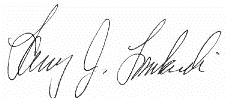 Date: ______07/06/2021_____________________